		Соглашение		О принятии согласованных технических правил Организации Объединенных Наций для колесных транспортных средств, предметов оборудования и частей, которые могут быть установлены и/или использованы на колесных транспортных средствах, и об условиях взаимного признания официальных утверждений, выдаваемых на основе этих правил Организации Объединенных Наций*(Пересмотр 3, включающий поправки, вступившие в силу 14 сентября 2017 года)________		Добавление 47 — Правила № 48 ООН		Пересмотр 12 — Поправка 10Поправки серии 07 — Дата вступления в силу: 25 сентября 2020 года		Единообразные предписания, касающиеся официального утверждения транспортных средств в отношении установки устройств освещения и световой сигнализацииНастоящий документ опубликован исключительно в информационных целях. Аутентичным и юридически обязательным текстом является документ ECE/TRANS/WP.29/2020/36 (с поправками, указанными в пункте 91 доклада ECE/TRANS/WP.29/1151)._________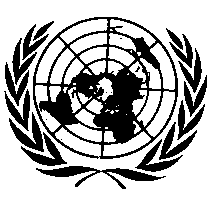 ОРГАНИЗАЦИЯ ОБЪЕДИНЕННЫХ НАЦИЙПункт 2.3.5 изменить следующим образом:«2.3.5	“Контрольный сигнал функционирования” означает визуальный или звуковой сигнал (либо любой эквивалентный сигнал), указывающий, что устройство приведено в действие и правильно или неправильно функционирует». Пункт 2.3.6 изменить следующим образом:«2.3.6	“Контрольный сигнал включения” означает визуальный (или любой эквивалентный) сигнал, указывающий, что устройство приведено в действие, но не информирующий о правильности или неправильности его функционирования». Пункт 2.3.10 изменить следующим образом:«2.3.10	“Нормальное рабочее состояние транспортного средства” означает следующие состояния:2.3.10.1	для автомобиля — когда транспортное средство готово к движению, его силовая установка запущена, а подвижные компоненты находятся в нормальном(ых) положении(ях), предусмотренном(ых) в пункте 2.3.9;2.3.10.2	для прицепа — когда он соединен с тягачом в соответствии с предписаниями пункта 2.3.10.1, а подвижные компоненты находятся в нормальном(ых) положении(ях), предусмотренном(ых) в пункте 2.3.9». Пункт 2.3.11 изменить следующим образом:«2.3.11	“Стоянка транспортного средства” означает следующие состояния:2.3.11.1	для автомобиля — когда транспортное средство неподвижно, его силовая установка не работает, а подвижные компоненты находятся в нормальном(ых) положении(ях), предусмотренном(ых) в пункте 2.3.9».Пункт 2.7.6 изменить следующим образом:«2.7.6	Определения, касающиеся переключения и активации:2.7.6.1	“Включить” означает задействовать вручную или автоматически функцию освещения или сигнализации для эффективного излучения света независимо от того, правильно или нет работает эта функция.2.7.6.2	“Выключить” означает задействовать вручную или автоматически функцию освещения или сигнализации для прекращения излучения света независимо от того, правильно или нет работает эта функция.2.7.6.3	“Активировать” означает подключить вручную или автоматически функцию освещения или сигнализации независимо от того, излучается свет или нет (например, включить режим ожидания).2.7.6.4	“Деактивировать” означает отключить вручную или автоматически функцию освещения или сигнализации независимо от того, излучается свет или нет (например, отключить режим ожидания).2.7.6.5	“Последовательная активация” означает электрическое соединение, при котором отдельные источники света фары соединены таким образом, что они включаются в заданной последовательности согласно соответствующим правилам ООН».Включить новый пункт 2.10.11 следующего содержания:«2.10.11	“Плоскость V” означает вертикальную плоскость, которая параллельна среднему продольному сечению транспортного средства и на которой находится исходный центр огня».Изменить нумерацию пунктов 2.10.11 (прежний)–2.10.17 на 2.10.12–2.10.18 соответственно.Пункт 4.2 изменить следующим образом:«4.2	Каждому официально утвержденному типу присваивают номер официального утверждения, первые две цифры которого (в настоящее время 07, что соответствует поправкам серии 07) указывают серию поправок, отражающих последние наиболее значительные технические изменения, внесенные в Правила к моменту официального утверждения. С учетом положений пункта 7 настоящих Правил одна и та же Договаривающаяся сторона не может присвоить этот номер другому типу транспортного средства или тому же типу транспортного средства, представленному с оборудованием, не указанным в перечне, упомянутом в пункте 3.2.2 выше».Пункт 5.7.1.1 изменить следующим образом:«5.7.1.1	Требования, предъявляемые к фото- и колориметрическим характеристикам огня, выполнены, если все другие функции, с которыми этот огонь сгруппирован, скомбинирован или совмещен, выключены.	Однако если передний или задний габаритный огонь совмещен с одним или несколькими другими функциональными компонентами, который(е) может (могут) включаться одновременно с ними, то требования в отношении цвета каждой из этих функций выполнены, если совмещенная(ые) функция(и) и передний или задний габаритный фонарь включены».Пункт 5.9 изменить следующим образом:«5.9	При отсутствии особых указаний фотометрические характеристики (например, сила света, цвет, видимая поверхность и т. д.) огня не должны преднамеренно изменяться, когда он включен». Пункт 5.9.2 изменить следующим образом:«5.9.2	Фотометрические характеристики огня могут изменяться:	a)	в зависимости от окружающих условий освещенности;	b)	в результате включения или выключения других огней; или	c)	когда огни используются для обеспечения другой светотехнической функции; при условии, что любое изменение фотометрических характеристик соответствует техническим требованиям к данному огню».Пункт 5.11.1 и его подпункты изменить следующим образом:«5.11	Функциональная электрическая схема должна быть такой, чтобы передние и задние габаритные огни, контурные огни, если таковые имеются, боковые габаритные огни, если таковые имеются, и фонарь освещения заднего номерного знака могли включаться и выключаться только одновременно.5.11.1	Это требование не применяют при наличии одного или нескольких из следующих условий:	a)	передние и задние габаритные огни, а также боковые габаритные огни, когда они комбинируются или совмещаются с вышеуказанными огнями в качестве стояночных огней, включены; 	b)	боковые габаритные огни используются в мигающем режиме совместно с указателями поворота; 	c)	дневные ходовые огни включены; 	d)	функция передних габаритных огней замещается в соответствии с положениями пункта 5.12.1 ниже».Пункт 5.11.3, изменить нумерацию на 5.11.2.Пункт 5.12 изменить следующим образом:«5.12	Функциональная электрическая схема должна быть такой, чтобы фары дальнего и ближнего света и передние противотуманные фары могли быть включены только в том случае, если включены также огни, упомянутые в пункте 5.11. Однако это требование не применяют к фарам дальнего и ближнего света, когда излучение световых предупредительных сигналов производится за счет периодического включения фар дальнего света в течение коротких промежутков времени, периодического включения фар ближнего света в течение коротких промежутков времени или попеременного включения фар дальнего и ближнего света в течение коротких промежутков времени».Пункт 5.12.1.1 изменить следующим образом:«5.12.1.1	их функциональные электрические схемы таковы, что в случае выхода из строя любого из этих устройств освещения передние габаритные огни автоматически включаются снова; и».Пункт 5.14.3 изменить следующим образом:«5.14.3	Должна быть обеспечена возможность приведения фар в рабочее положение и их включения при помощи одного органа управления; вместе с тем это не должно исключать возможности их приведения в это положение без их включения. Однако в случае сгруппированных фар дальнего и ближнего света наличие вышеупомянутого органа управления требуется только для активации фар ближнего света».Пункт 5.14.4 изменить следующим образом:«5.14.4	Необходимо предусмотреть, чтобы с сиденья водителя нельзя было по собственному усмотрению остановить движение включенных фар до приведения их в рабочее положение. Если существует опасность ослепления других пользователей дороги при перемещении фар, необходимо предусмотреть возможность включения фар только после их установки в рабочее положение».Пункт 5.18.3 изменить следующим образом:«5.18.3	когда дополнительные огни для обеспечения указанных выше функций установлены и включены, а подвижный компонент находится в любом фиксированном открытом положении — при условии, что эти дополнительные огни удовлетворяют всем требованиям с точки зрения размещения, геометрической видимости и фотометрических параметров, предъявляемым к огням, устанавливаемым на подвижном компоненте».Пункт 5.18.4 изменить следующим образом:«5.18.4	при обеспечении функций, указанных в пункте 5.18, с помощью системы взаимозависимых огней применяют одно из следующих условий:	a)	если комплектную систему взаимозависимых огней устанавливают на подвижном(ых) компоненте(ах), должно обеспечиваться выполнение требований пункта 5.18.1. Однако дополнительные огни для обеспечения указанных выше функций могут включаться, когда подвижный компонент находится в любом фиксированном открытом положении, при условии, что эти дополнительные огни удовлетворяют всем требованиям с точки зрения размещения, геометрической видимости, колориметрических и фотометрических параметров, предъявляемым к огням, устанавливаемым на подвижном компоненте;			или	b)	если систему взаимозависимых огней устанавливают частично на стационарном компоненте, а частично на подвижном компоненте, за исключением огней указателей поворота, то взаимозависимый(е) огонь (огни), указанный(е) подателем заявки во время процедуры официального утверждения устройства, должен (должны) отвечать всем требованиям с точки зрения размещения, геометрической видимости в направлении наружу, колориметрических и фотометрических параметров, предъявляемым к этим огням во всех фиксированных положениях подвижного(ых) компонента(ов).	Требование(я) в отношении геометрической видимости в направлении внутрь считают выполненным(и), если этот (эти) взаимозависимый(е) огонь (огни) по-прежнему соответствует(ют) фотометрическим параметрам, предусмотренным в отношении поля распределения света для официального утверждения данного устройства во всех фиксированных положениях подвижного(ых) компонента(ов).	В случае огней указателей поворота взаимозависимый(ые) огонь (огни), указанный(ые) подателем заявки во время процедуры официального утверждения устройства, должен (должны) отвечать всем требованиям в отношении размещения, геометрической видимости, фотометрических и колориметрических параметров, предъявляемым к этим огням во всех фиксированных положениях подвижного(ых) элемента(ов). Это требование не применяется, когда в целях выполнения положений, касающихся угла геометрической видимости, включаются дополнительные огни, а подвижный компонент находится в любом фиксированном открытом положении, при условии, что такие дополнительные огни удовлетворяют всем требованиям в отношении размещения, фотометрических и колориметрических параметров, предъявляемым к огням указателей поворота, устанавливаемым на подвижном компоненте».Пункт 5.21.1 изменить следующим образом:«5.21.1	должны включаться дополнительные огни, соответствующие всем требованиям в отношении размещения, геометрической видимости, колориметрических и фотометрических параметров, установленных для указанных выше огней, когда поверхность, видимая в направлении исходной оси этих огней, более чем на 50% закрыта подвижным компонентом».Пункт 6.1 изменить следующим образом:«6.1	Фара дальнего света (правила № 98, 112 или 149 ООН)».Пункт 6.1.2 изменить следующим образом:«6.1.2	Число	Две или четыре фары типа, официально утвержденного на основании	a)	правил № 98 или 112 ООН, за исключением фары класса А; 	или	b)	Правил № 149 ООН только для фар классов B и D.	Для транспортных средств категории N3: могут быть установлены две дополнительные фары дальнего света.		Если транспортное средство оснащено четырьмя укрываемыми фарами, то две дополнительные фары разрешается устанавливать только для световой сигнализации, предусматривающей периодическое включение фар через короткие промежутки времени (см. пункт 5.12 выше) при дневном свете».Пункт 6.1.7.1 изменить следующим образом:«6.1.7.1	Фары дальнего света могут включаться, кроме случаев их использования в целях светового предупреждения в прерывистом режиме с короткими интервалами, только  тогда, когда фары ближнего света активируются вручную или когда существуют условия для автоматического включения фар ближнего света. Соответственно, фары дальнего света должны выключаться автоматически, когда фары ближнего света деактивируются вручную или когда условия для автоматического включения фар ближнего света перестают существовать».Пункт 6.1.7.2 изменить следующим образом:«6.1.7.2	Управление фарами дальнего света может производиться в автоматическом режиме в зависимости от их включения и выключения, когда контрольные сигналы генерируются системой датчиков, которая способна идентифицировать и реагировать на каждый из нижеследующих входных параметров:	а)	окружающие условия освещенности;	b)	свет, излучаемый устройствами переднего освещения и передней световой сигнализации встречных транспортных средств;	с)	свет, излучаемый устройствами задней световой сигнализации идущих впереди транспортных средств.	В целях повышения эффективности допускается использование дополнительных функций датчика.	Для целей настоящего пункта термин «транспортные средства» означает транспортные средства категорий L, M, N, O, T, а также велосипеды при условии, что такие транспортные средства оснащены светоотражающими устройствами и устройствами освещения и световой сигнализации, которые включены».Пункты 6.1.7.3–6.1.7.6 изменить следующим образом:«6.1.7.3	Во всех случаях необходимо предусмотреть возможность ручного включения и выключения фар дальнего света и ручной деактивации системы автоматического управления фарами дальнего света.	Кроме того, выключение фар дальнего света и деактивация системы автоматического управления ими должны производиться посредством простой и мгновенной ручной операции; использование подменю не допускается.6.1.7.4	Фары дальнего света могут включаться либо одновременно, либо попарно. В случае установки двух дополнительных фар дальнего света, что допускается пунктом 6.1.2 только для транспортных средств категории N3, одновременно может гореть не более двух пар. При переключении ближнего света на дальний должна включаться по крайней мере одна пара фар дальнего света. При переключении дальнего света на ближний все фары дальнего света должны выключаться одновременно.6.1.7.5	Фары ближнего света могут оставаться включенными одновременно с фарами дальнего света.6.1.7.6	При наличии четырех укрываемых фар, приведенных в рабочее положение, возможность одновременного функционирования любых дополнительных фар, если они используются для обеспечения световых сигналов, представляющих собой периодическое включение фар через короткие промежутки времени (см. пункт 5.12) при дневном свете, должна быть исключена».Пункт 6.1.9.1 изменить следующим образом:«6.1.9.1	Совокупная максимальная сила света фар дальнего света, которые могут быть включены одновременно, не должна превышать 430 000 кд, что соответствует контрольной величине 100».Пункт 6.1.9.3 изменить следующим образом:«6.1.9.3	Автоматическое включение и выключение фар дальнего света:».Пункт 6.1.9.3.1 изменить следующим образом:«6.1.9.3.1	Система датчиков, используемая для контроля за автоматическим включением и выключением фар дальнего света, как указано в пункте 6.1.7.1, должна соответствовать следующим требованиям:».Пункт 6.2 изменить следующим образом:«6.2	Фара дальнего света (правила № 98, 112 или 149 ООН)».Пункт 6.2.7 и его подпункты изменить следующим образом:«6.2.7	Функциональная электрическая схема6.2.7.1	При переключении с дальнего света на ближний все фары дальнего света должны выключаться одновременно. 6.2.7.2	Огни ближнего света могут оставаться включенными одновременно с огнями дальнего света».Пункт 6.2.7.3 изменить следующим образом:«6.2.7.3	В случае фар ближнего света, соответствующих правилам № 98 или 149 ООН, газоразрядные источники света должны оставаться включенными при работающих огнях дальнего света».Пункт 6.2.8.2 изменить следующим образом:«6.2.8.2	Видимый контрольный сигнал, будь то мигающий или нет, обязателен:	a)	если для целей обеспечения поворотного освещения двигается весь луч или угол перелома светотеневой границы; или	b)	если для получения основного луча ближнего света используются один или более модулей СИД, кроме тех случаев, когда они соединены проводами таким образом, что сбой в работе любого из СИД влечет за собой прекращение излучения света.	Он должен активироваться:	a)	в случае несрабатывания функции перемещения угла перелома светотеневой границы; или	b)	в случае выхода из строя любого из модулей СИД, создающих основной луч ближнего света, кроме тех случаев, когда они соединены проводами таким образом, что сбой в работе любого из СИД влечет за собой прекращение излучения света.		Он должен оставаться в активированном состоянии, пока сохраняется неисправность. Он может на время отключаться, однако должен вновь загораться всякий раз, когда устройство, управляющее запуском и остановкой силовой установки, включается и выключается».Пункт 6.2.9 изменить следующим образом:«6.2.9	Прочие требования	Требования, содержащиеся в пункте 5.5.2, не применяют к фарам ближнего света.	Фары ближнего света с источником света или модулем(ями) СИД, создающим(и) основной луч ближнего света и имеющим(и) номинальный световой поток более 2 000 люмен, устанавливаются только совместно с устройством(ами) для очистки фар в соответствии с Правилами № 45 ООН1.	В отношении вертикального наклона положения пункта 6.2.6.2.2 выше не применяются к фарам ближнего света с источником света или модулем(ями) СИД, создающим(и) основной луч ближнего света и имеющим(и) номинальный световой поток более 2000 люмен.	В случае ламп накаливания, в отношении которых указано более одного испытательного напряжения, применяют значение фактического светового потока, создающего основной луч ближнего света, как указано в карточке сообщения для официального утверждения типа устройства.	В случае фар ближнего света, оснащенных официально утвержденным источником света, применимым номинальным световым потоком является значение при соответствующем испытательном напряжении, которое указано в соответствующих технических спецификациях Правил, на основании которых был утвержден применяемый источник света, без учета допусков по номинальному световому потоку, указанных в этих технических спецификациях.Для целей поворотного освещения могут использоваться только фары ближнего света, соответствующие правилам № 98, 112 или 149 ООН.	Если поворотное освещение обеспечивается за счет горизонтального перемещения всего светового луча или угла перелома светотеневой границы, то данная функция включается только при движении транспортного средства по прямой; это условие не применяют, если поворотное освещение используют для поворота направо при правостороннем движении (для поворота налево при левостороннем движении). ___________________			Договаривающиеся стороны, применяющие соответствующие правила, могут все же запрещать использование механических систем очистки фар в случае установки головных фар с рассеивателями из пластических материалов с маркировкой “PL”».Пункт 6.4.7.1 изменить следующим образом:«6.4.7.1	Включение задней фары допускается только в том случае, если включен орган управления для движения назад и если устройство, управляющее запуском или остановкой силовой установки, находится в положении, при котором возможна работа силовой установки. Она не должна включаться или оставаться включенной, если не выполнено какое-либо из указанных выше условий».Пункт 6.4.7.2 изменить следующим образом:«6.4.7.2	Кроме того, электрическое подключение обоих факультативных устройств, упомянутых в пункте 6.4.2.2, должно осуществляться таким образом, чтобы эти устройства нельзя было включить без включения огней, упомянутых в пункте 5.11.	Устройства, установленные сбоку транспортного средства, могут включаться для выполнения маневров транспортного средства при движении вперед с малой скоростью, не превышающей 15 км/ч, если выполнены следующие условия:	а)	устройства должны включаться и выключаться вручную при помощи отдельного механизма управления;	b)	в случае такого включения они могут оставаться включенными после выключения задней передачи;с)	они должны выключаться автоматически, если скорость транспортного средства в направлении вперед превышает 15 км/ч, независимо от положения отдельного механизма управления; в этом случае они должны оставаться выключенными до их следующего преднамеренного включения».Пункт 6.5.7 изменить следующим образом:«6.5.7	Функциональная электрическая схема	Включение указателей поворота производится независимо от включения других огней. Все указатели поворота, расположенные на одной и той же стороне транспортного средства, должны включаться и выключаться одним и тем же устройством и должны работать в одной фазе. 	На транспортных средствах категорий М1 и N1 длиной менее 6 м, соответствующих требованиям пункта 6.5.5.2 выше, боковые габаритные огни автожелтого цвета, если таковые устанавливаются, должны работать в мигающем режиме с такой же частотой (по фазе), с какой включаются огни указателей поворота».Пункт 6.6.7.2 изменить следующим образом:«6.6.7.2	Сигнал предупреждения об опасности может включаться автоматически при столкновении транспортного средства либо после выключения сигнала аварийной остановки, как указано в пункте 6.23 ниже. В таких случаях он может выключаться ручным способом.	Кроме того, сигнал предупреждения об опасности может включаться автоматически, с тем чтобы указать другим участникам дорожного движения риск непосредственной опасности, как это определено в Правилах; в таком случае этот сигнал остается включенным до его выключения вручную или автоматически».Пункт 6.6.9 изменить следующим образом:«6.6.9	Прочие требования	Как указано в пункте 6.5.9, если механическому транспортному средству разрешается буксировать прицеп, то при включении аварийного сигнала должны одновременно включаться указатели поворота прицепа. Аварийный сигнал должен функционировать даже в том случае, когда устройство запуска или остановки силовой установки находится в положении, исключающем запуск силовой установки».Пункт 6.7.7.1 изменить следующим образом:«6.7.7.1	Все сигналы торможения должны включаться одновременно, когда тормозная система подает соответствующий сигнал, определенный в правилах № 13 и 13-Н ООН».Пункт 6.7.7.2 изменить следующим образом:«6.7.7.2	Сигналы торможения могут не функционировать, если устройство включения и/или остановки силовой установки находится в положении, исключающем работу силовой установки».Пункт 6.8.9 изменить следующим образом:«6.8.9	Прочие требования	В том случае, если фонарь заднего регистрационного знака комбинируется с задним габаритным огнем, совмещенным с сигналом торможения или задним противотуманным огнем, фотометрические характеристики заднего регистрационного знака могут изменяться в течение всего времени, когда включен сигнал торможения или задний противотуманный огонь».Пункт 6.9.7 изменить следующим образом:«6.9.7	Функциональная электрическая схема	В соответствии с пунктом 5.11.	Однако если передний габаритный огонь совмещен с указателем поворота, то функциональная электрическая схема переднего габаритного огня на соответствующей стороне транспортного средства либо его совмещенной части может быть такой, чтобы передний габаритный огонь выключался на все время (цикл вкл./выкл.) работы указателя поворота». Пункт 6.9.8 изменить следующим образом:«6.9.8	Контрольный сигнал	Контрольный сигнал включения является обязательным. 	Этот контрольный сигнал должен быть немигающим; он не требуется, если устройство освещения приборного щитка может включаться только одновременно с передними габаритными огнями.Это требование не применяют, когда система световой сигнализации работает в соответствии с пунктом 6.19.7.4.Однако контрольный сигнал сбоя обязателен, если он предписан правилами, применимыми к данному элементу».Пункт 6.9.9.1 изменить следующим образом:«6.9.9.1	Если в переднем габаритном огне устанавливают один или несколько генераторов инфракрасного излучения, то его (их) включение допускается только в том случае, когда включается головная фара на той же стороне транспортного средства и транспортное средство движется вперед. В случае несрабатывания переднего габаритного огня или фары, находящихся с этой же стороны, генератор(ы) инфракрасного излучения должен (должны) автоматически выключаться». Пункт 6.10.7 изменить следующим образом:«6.10.7	Функциональная электрическая схема	В соответствии с пунктом 5.11.	Однако если задний габаритный фонарь совмещен с указателем поворота, то функциональная электрическая схема заднего габаритного фонаря на соответствующей стороне транспортного средства либо его совмещенной части может быть такой, чтобы задний габаритный фонарь выключался на все время (цикл вкл./выкл.) работы указателя поворота».Пункт 6.11.7 и относящиеся к нему подпункты изменить следующим образом:«6.11.7	Функциональная электрическая схема	должна быть такой, чтобы:6.11.7.1	задний(е) противотуманный(е) огонь (огни) можно было включать только в том случае, если включены фары дальнего света, фары ближнего света или передние противотуманные фары;6.11.7.2	задний(е) противотуманный(е) огонь (огни) можно было выключать независимо от любого другого огня;6.11.7.3	применялось одно из следующих положений:6.11.7.3.1	задний(е) противотуманный(е) огонь (огни) может (могут) оставаться включенным(и) до тех пор, пока не выключены габаритные фонари, после чего задний(е) противотуманный(е) огонь (огни) должен (должны) оставаться выключенным(и) до тех пор, пока он(и) не будет (будут) преднамеренно включен(ы) еще раз;6.11.7.3.2	если механизм управления заднего противотуманного огня находится в положении “включено”, то независимо от того, включены ли огни, упомянутые в пункте 6.11.7.1, в тех случаях, когда выключено зажигание или вынут ключ зажигания и дверь водителя открыта, в дополнение к обязательному контрольному сигналу (пункт 6.11.8) должен подаваться как минимум звуковой сигнал предупреждения;6.11.7.4	за исключением случаев, предусмотренных в пунктах 6.11.7.1, 6.11.7.3 и 6.11.7.5, функционирование заднего(их) противотуманного(ых) огня (огней) не должно зависеть от включения или выключения любых других огней;6.11.7.5	задний(е) противотуманный(е) огонь (огни) тягача может (могут) автоматически выключаться, когда тягач соединен с прицепом и включен(ы) задний(е) противотуманный(е) огонь (огни) прицепа».Пункт 6.12.7 изменить следующим образом:«6.12.7	Функциональная электрическая схема	должна быть такой, чтобы стояночный(е) огонь (огни), расположенный(е) с одной и той же стороны транспортного средства, включался(ись) независимо от любого другого огня.	Необходимо, чтобы стояночный(е) огонь (огни) и, если это 
применимо, передние и задние габаритные огни в соответствии с пунктом 6.12.9 ниже, мог(ли) функционировать даже в том случае, если устройство запуска силовой установки находится в положении, исключающем возможность работы силовой установки. Использование устройства, автоматически выключающего эти огни через определенное время, запрещается».Пункт 6.12.9 изменить следующим образом:«6.12.9	Прочие требования	Работа этого огня может также обеспечиваться за счет одновременного включения передних и задних (боковых) габаритных огней на одной и той же стороне транспортного средства. В этом случае считают, что огни, отвечающие требованиям, предъявляемым к передним или задним габаритным огням, соответствуют требованиям, касающимся стояночных огней».Пункт 6.18.9 изменить следующим образом:«6.18.9	Прочие требования	В случае, если крайний сзади боковой габаритный огонь комбинируется с задним габаритным огнем, совмещен с задним противотуманным огнем или сигналом торможения, фотометрические характеристики бокового габаритного огня могут изменяться в течение всего времени, пока включены задний противотуманный огонь или сигнал торможения.	Задние боковые габаритные огни должны быть автожелтого цвета, если они работают в одном режиме с задним огнем указателя поворота».Пункт 6.19.7.1 изменить следующим образом:«6.19.7.1	Дневные ходовые огни должны включаться автоматически, когда устройство запуска и/или остановки силовой установки установлено в такое положение, которое не исключает возможности работы силовой установки. Вместе с тем дневные ходовые огни могут оставаться выключенными при наличии по меньшей мере одного из следующих условий:».Пункт 6.19.7.1.3 изменить следующим образом:«6.19.7.1.3	до начала движения транспортного средства после каждой активации вручную устройства запуска и/или остановки силовой установки». Пункт 6.19.7.2 изменить следующим образом:«6.19.7.2	Дневные ходовые огни могут выключаться вручную при условии, что они включаются автоматически, когда скорость транспортного средства превышает 15 км/ч либо когда транспортное средство проехало более 100 м, и они остаются включенными до момента их преднамеренного повторного выключения».Пункт 6.19.7.3 изменить следующим образом:«6.19.7.3	Дневной ходовой огонь должен выключаться автоматически, когда устройство запуска и/или остановки силовой установки находится в таком положении, при котором силовая установка работать не может, либо включены передние противотуманные огни или фары, за исключением тех случаев, когда последние используются для подачи периодических световых сигналов предупреждения через короткие промежутки времени».Пункт 6.20.7 изменить следующим образом:«6.20.7	Функциональная электрическая схема	Огни подсветки поворота должны быть подключены таким образом, чтобы их нельзя было включить при выключенных фарах дальнего света или фарах ближнего света».Пункт 6.20.7.2 изменить следующим образом:«6.20.7.2	При включении задней фары оба огня подсветки поворота могут включаться одновременно независимо от положения рулевого колеса или функционирования указателя поворота.	В случае ее включения таким образом оба огня подсветки поворота должны выключаться:	a)	либо если выключается задняя фара;	или	b)	либо когда скорость движения транспортного средства вперед превышает 15 км/ч».Пункт 6.20.9 изменить следующим образом:«6.20.9	Прочие требования	Огни подсветки поворота не должны включаться при скорости движения транспортного средства свыше 40 км/ч».Пункт 6.22.7.1.1 изменить следующим образом:«6.22.7.1.1	Световые модули для луча дальнего света могут включаться либо одновременно, либо попарно. С целью перехода от луча ближнего света к лучу дальнего света должна включаться по крайней мере одна пара световых модулей луча дальнего света. С целью перехода от луча дальнего света к лучу ближнего света должны одновременно выключаться все световые модули луча дальнего света».Пункт 6.22.7.1.3 изменить следующим образом:«6.22.7.1.3	Во всех случаях необходимо предусмотреть возможность ручного включения и выключения фар дальнего света — как адаптивных, так и неадаптивных — и ручной деактивации системы автоматического управления.	Кроме того, выключение фар дальнего света и деактивация системы автоматического управления ими должны производиться посредством простой и мгновенной ручной операции; использование подменю не допускается».Пункт 6.22.7.1.5 изменить следующим образом:«6.22.7.1.5	Если установлены четыре укрываемых световых модуля, то в том случае, когда они находятся в поднятом положении, должна быть исключена возможность одновременного включения любых дополнительных установленных фар, если они предназначены для периодического включения в течение коротких промежутков времени (см. пункт 5.12) в дневное время».Пункт 6.22.7.2 изменить следующим образом:«6.22.7.2	Луч ближнего света	а)	управляющий сигнал для перехода на ближний свет должен выключать все фары дальнего света или одновременно выключать все световые модули АСПО для дальнего света;	b)	ближний свет может оставаться включенным одновременно с дальним светом;	с)	в случае световых модулей для ближнего света, оснащенных газоразрядными источниками света, эти газоразрядные источники света должны оставаться включенными при включенном дальнем свете».Пункт 6.22.7.3 изменить следующим образом:«6.22.7.3	Включение и отключение фар ближнего света должно удовлетворять требованиям в отношении “функциональной электрической схемы”, изложенным в пунктах 5.12 и 6.2.7 настоящих Правил».Пункт 6.22.7.4.4 изменить следующим образом:«6.22.7.4.4	Режим(ы) освещения для луча ближнего света класса W не должен (должны) функционировать, если не выключены передние противотуманные фары — при условии их установки — и автоматически не выявлено одно или несколько из следующих условий (применяется сигнал W):	a)	автоматически выявляется, что поверхность дороги мокрая;	b)	стеклоочистители работают в постоянном либо автоматическом режиме на протяжении не менее двух минут». Пункт 6.22.8.2 изменить следующим образом:«6.22.8.2	Визуальное устройство для сигнализации несрабатывания АСПО является обязательным. Оно не должно быть мигающим. Оно должно активироваться при выявлении несрабатывания управляющих сигналов АСПО либо при получении сигнала о несрабатывании в соответствии с пунктом 5.9 Правил № 123 ООН. Оно должно оставаться в активированном состоянии, пока сохраняется неисправность. Оно может быть временно отключено, но должно вновь включаться всякий раз, когда включается или выключается устройство для запуска и остановки силовой установки».Пункт 6.22.9.3.1.3 изменить следующим образом:«6.22.9.3.1.3	Адаптивный луч дальнего света должен выключаться, когда освещенность в условиях окружающего освещения превышает 7000 люкс.	Соблюдение этого требования подтверждается подателем заявки с помощью соответствующего метода моделирования или иного метода проверки, признанного органом по официальному утверждению типа. В случае необходимости освещенность измеряется на горизонтальной поверхности с помощью датчика, скорректированного на косинус угла, на той же высоте, на которой установлен датчик транспортного средства. Этот параметр может подтверждаться изготовителем с помощью достаточной документации или другими способами, признанными органом по официальному утверждению типа».Пункт 6.23 изменить следующим образом:«6.23	Сигнал аварийной остановки6.23.1	Установка	Обязательна на механических транспортных средствах.	Факультативна на прицепах.	Сигнал аварийной остановки должен подаваться посредством одновременного приведения в действие всех сигналов торможения либо огней указателя поворота, установленных в соответствии с пунктом 6.23.7».Пункт 6.23.7.3 и относящиеся к нему подпункты изменить следующим образом:«6.23.7.3	Сигнал аварийной остановки должен включаться и выключаться автоматически.6.23.7.3.1	Сигнал аварийной остановки должен включаться только в том случае, когда скорость транспортного средства превышает 50 км/ч и тормозная система подает логический сигнал экстренного торможения, определенный в правилах № 13 и 13-Н ООН.6.23.7.3.2	Сигнал аварийной остановки должен автоматически выключаться, если логический сигнал экстренного торможения, определенный в правилах № 13 и 13-Н ООН, прекращается или если активирован сигнал предупреждения об опасности».Пункт 6.24.9.1 изменить следующим образом:«6.24.9.1	Внешний фонарь освещения подножки включается только в том случае, если транспортное средство находится в неподвижном положении и соблюдено одно или несколько из следующих условий:	a)	силовая установка выключена,	b)	дверь со стороны водителя или пассажира открыта; или	c)	дверь грузового отсека открыта.	Предписания пункта 5.10 должны соблюдаться во всех фиксированных рабочих положениях».Пункт 6.24.9.2 изменить следующим образом:«6.24.9.2	В качестве фонаря освещения подножки могут использоваться официально утвержденные огни, испускающие белый свет, за исключением фар дальнего света, дневных ходовых огней и задних фар. Они могут также включаться вместе с внешними фонарями освещения подножки, при этом условия, указанные в пунктах 5.11 и 5.12 выше, могут не применяться».Пункты 6.25.7.3–6.25.7.6 изменить следующим образом:«6.25.7.3	Сигнал предупреждения о возможности наезда сзади должен включаться и выключаться автоматически.6.25.7.4	Сигнал предупреждения о возможности наезда сзади не должен включаться, если активированы указатели поворота, сигнал предупреждения об опасности или сигнал аварийной остановки.6.25.7.5	Сигнал предупреждения о возможности наезда сзади может включаться только при следующих условиях:	“Vr (относительная скорость)”: означает разницу в скорости между транспортным средством с сигналом предупреждения о возможности наезда сзади и следующим за ним по той же полосе транспортным средством.“TTC (время до столкновения)”: означает расчетное время до столкновения транспортного средства с сигналом предупреждения о возможности наезда сзади и следующего за ним транспортного средства, исходя из того предположения, что относительная скорость на момент расчета остается постоянной.6.25.7.6	Время включения сигнала предупреждения о возможности наезда сзади не должно превышать 3 секунд».Пункт 6.26.7 изменить следующим образом:«6.26.7	Функциональная электрическая схема	Огни маневрирования должны быть подключены таким образом, чтобы их нельзя было включить при выключенных головных фарах дальнего света или головных фарах ближнего света.	Огонь (огни) маневрирования включается(ются) автоматически при маневрировании на низких скоростях до 15 км/ч при соблюдении одного из следующих условий:	а)	до начала движения транспортного средства после каждой активации силовой установки вручную; или	b)	при включении задней передачи; или	с)	при функционировании системы видеокамеры для оказания помощи при маневрировании на стоянке. 	Огни маневрирования должны выключаться автоматически, если скорость транспортного средства в направлении вперед превышает 15 км/ч, и оставаться в выключенном состоянии до тех пор, пока не будут вновь соблюдены условия их включения».В конце пункта 12 включить новый пункт 12.6 и относящиеся к нему подпункты следующего содержания:«12.6	Переходные положения, применимые к поправкам серии 07.12.6.1	Начиная с официальной даты вступления в силу поправок серии 07 ни одна из Договаривающихся сторон, применяющих настоящие Правила, не должна отказывать в предоставлении или признании официальных утверждений типа ООН на основании настоящих Правил с внесенными в них поправками серии 07.12.6.2	Начиная с 6 июля 2022 года Договаривающиеся стороны, применяющие настоящие Правила, не обязаны признавать официальные утверждения типа ООН, предоставленные впервые на основании предыдущих серий поправок после 5 июля 2022 года.12.6.3	До 6 июля 2024 года Договаривающиеся стороны, применяющие настоящие Правила, признают официальные утверждения типа ООН на основании поправок предыдущих серий, предоставленные впервые до 6 июля 2022 года, и их распространения. 12.6.4	Начиная с 7 июля 2024 года Договаривающиеся стороны, применяющие настоящие Правила, не обязаны признавать официальные утверждения типа ООН, в том числе любые распространения, предоставленные на основании поправок предыдущих серий к настоящим Правилам, если не установлен сигнал аварийной остановки.12.6.5	Независимо от изложенных выше переходных положений Договаривающиеся стороны, которые начинают применять настоящие Правила после даты вступления в силу поправок самых последних серий, не обязаны признавать официальные утверждения типа ООН, предоставленные на основании любой из предыдущих серий поправок к настоящим Правилам.12.6.6	Независимо от пункта 12.6.4 Договаривающиеся стороны, применяющие настоящие Правила, продолжают признавать официальные утверждения типа ООН, предоставленные на основании поправок предыдущих серий к настоящим Правилам и касающиеся типов транспортных средств, которые не затронуты изменениями, внесенными на основании поправок серии 07.12.6.7	Договаривающиеся стороны, применяющие настоящие Правила, не отказывают в предоставлении или распространении официальных утверждений типа ООН на основании какой-либо предыдущей серии поправок к настоящим Правилам».Приложение 2 изменить следующим образом:«Схемы знаков официального утвержденияОбразец А
(См. пункт 4.4 настоящих Правил)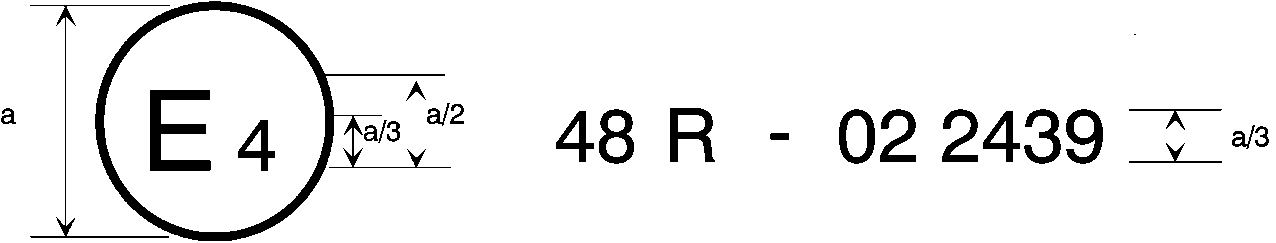 	a = 8 мм мин.	Приведенный выше знак официального утверждения, проставленный на транспортном средстве, указывает, что этот тип транспортного средства официально утвержден в Нидерландах (E4) в отношении установки устройств освещения и световой сигнализации на основании Правил № 48 ООН с внесенными в них поправками серии 07. Этот номер официального утверждения указывает, что официальное утверждение было предоставлено в соответствии с предписаниями Правил № 48 ООН с внесенными в них поправками серии 07.Образец B
(См. пункт 4.5 настоящих Правил)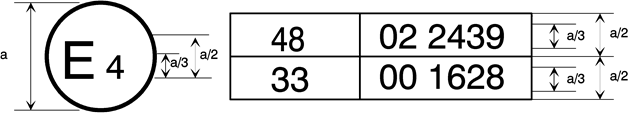 	a = 8 мм мин.	Приведенный выше знак официального утверждения, проставленный на транспортном средстве, указывает, что этот тип транспортного средства официально утвержден в Нидерландах (E4) на основании Правил № 48 ООН c внесенными в них поправками серии 07 и Правил № 33 ООН5. Номера официального утверждения указывают, что к моменту выдачи соответствующих официальных утверждений в первоначальный вариант Правил № 48 ООН были внесены поправки серии 07, а Правила № 33 ООН были в их первоначальном варианте.___________________		5 	Второй номер приведен только в качестве примера».Приложение 6Пункт 5.4.3 изменить следующим образом:«5.4.3	Транспортные средства с нетрадиционной подвеской, когда требуется завести силовую установку».E/ECE/324/Rev.1/Add.47/Rev.12/Amend.10−E/ECE/TRANS/505/Rev.1/Add.47/Rev.12/Amend.10E/ECE/324/Rev.1/Add.47/Rev.12/Amend.10−E/ECE/TRANS/505/Rev.1/Add.47/Rev.12/Amend.10E/ECE/324/Rev.1/Add.47/Rev.12/Amend.10−E/ECE/TRANS/505/Rev.1/Add.47/Rev.12/Amend.102 November 2020VrВключениеVr > 30 км/чTTC  1,4Vr  30 км/чTTC  1,4 / 30 × Vr